Příklady na zápočet, 2. sadaMechanická práce, energie, hybnostŘešte úlohu 30Ú: 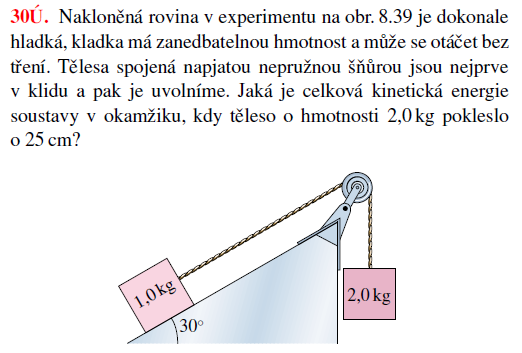 Řešte úlohu 43Ú: 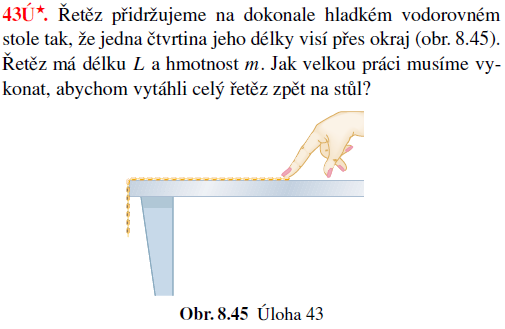 Řešte úlohu 83Ú: 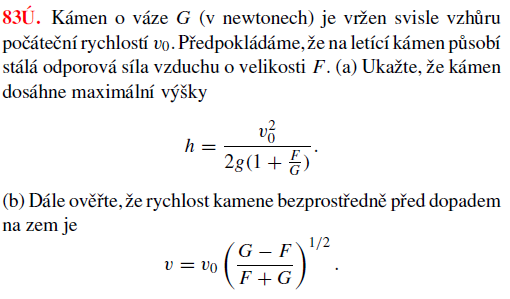 Řešte úlohu 84Ú: 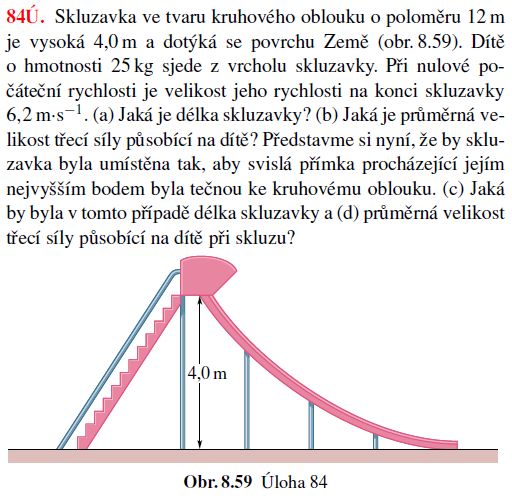 Řešte úlohu 85Ú: 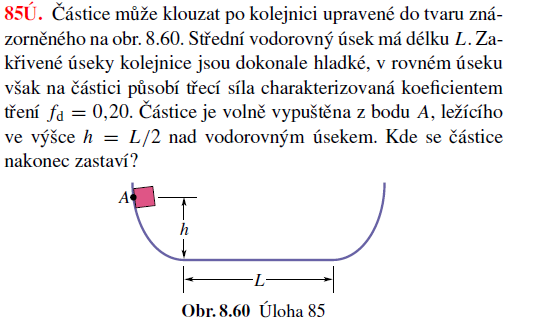 Řešte úlohu 38C: 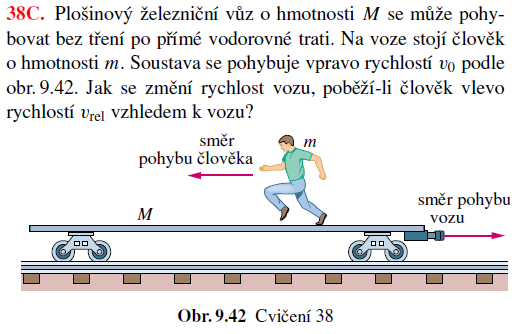 Řešte úlohu 43Ú: 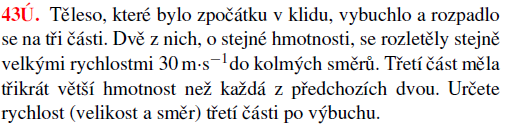 Řešte úlohu 48Ú: 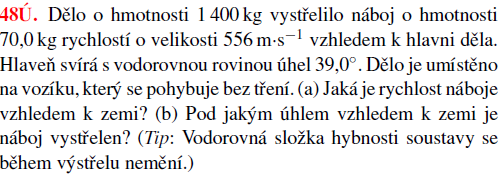 Řešte úlohu 49C: 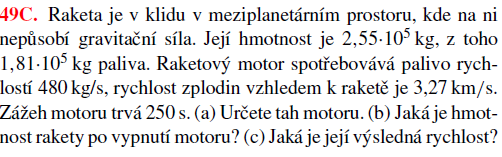 Řešte úlohu 69C: 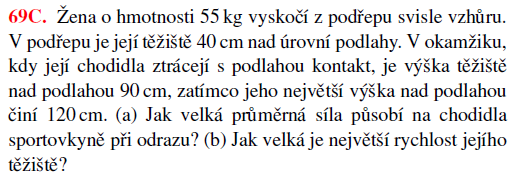 SrážkyŘešte úlohu 57Ú: 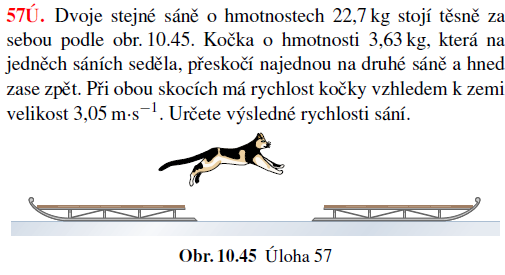 Řešte úlohu 50Ú: 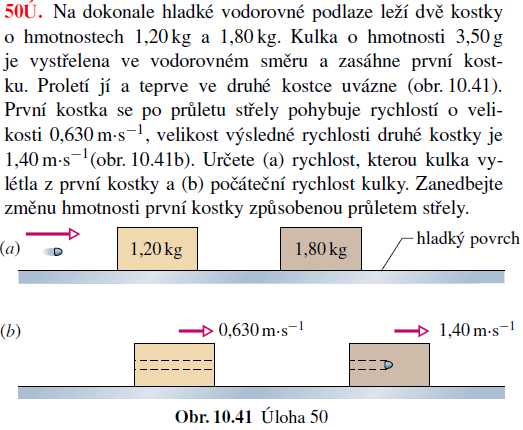 Řešte úlohu 27Ú:  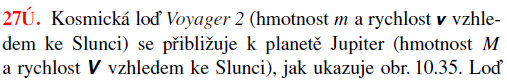 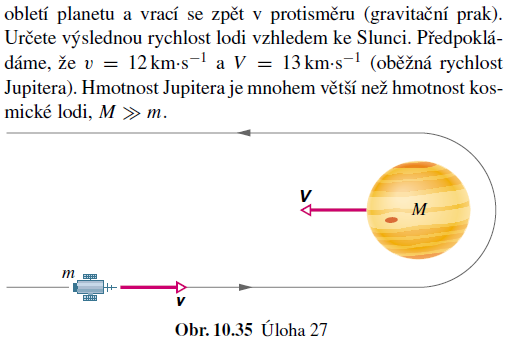 Řešte úlohu 21Ú: 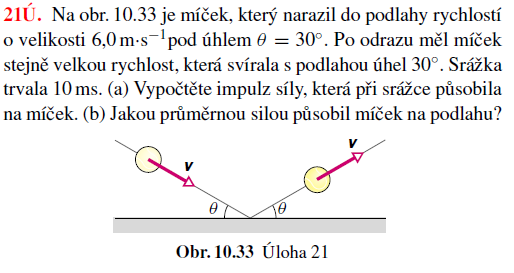 Řešte úlohu 22Ú: 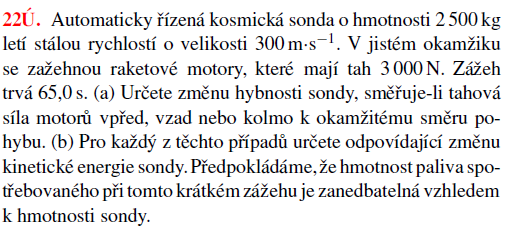 Řešte úlohu 14Ú: 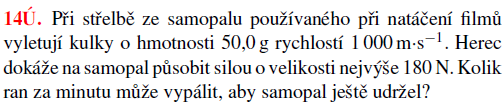 Řešte úlohu 15Ú: 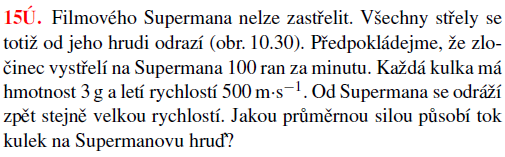 Řešte úlohu 73Ú: 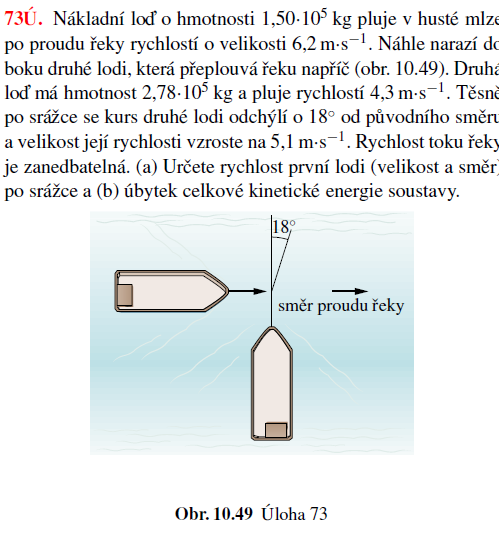 Řešte úlohu 72Ú:  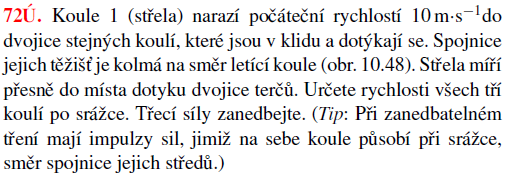 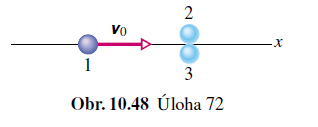 Řešte úlohu 56Ú: 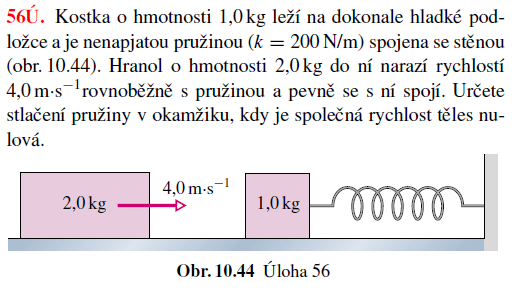 Gravitační poleUrčete, v jaké výšce nad povrchem Země je gravitační síla působící na těleso o hmotnosti m 10- krát menší než na povrchu Země. Poloměr Země je 6378 km.Návod: Vyjádřete sílu na povrchu Země vzorcem, a stejně tak i sílu ve výšce h. Nebudete muset znát ani hmotnost Země, ani hodnotu gravitační konstanty. Vypočítejte, v jaké výšce nad zemským rovníkem se pohybuje geostacionární družice, tj. družice, která stále „visí“ nad stejným místem na povrchu Země.Předpokládejme, že určité těleso, obíhající v gravitačním poli jiného centrálního tělesa o podstatně větší hmotnosti po kruhové dráze o poloměru  s periodou  , se při svém oběhu náhle zastaví. Jak dlouho bude trvat jeho pád na toto centrální těleso? Řešte nejprve obecně, pak pro dvojice Slunce – Země, Země – Měsíc. Návod: Použijte 3. Keplerův zákon, a uvažujte dráhu padajícího tělesa jako „nekonečně tenkou“ elipsu.První kosmická rychlost, tj. kruhová rychlost při povrchu Země, je asi . Nalezněte parametry Měsíce, vyjádřené pomocí odpovídajících parametrů Země, a vyjádřete pomocí nich odpovídající rychlost pro Měsíc. Bude kulka vystřelená z kulometu rychlostí 900 m/s při povrchu Měsíce ve vodorovném směru obíhat Měsíc po kruhové dráze?Náboj je vystřelen svisle z povrchu Země s počáteční rychlostí 10 km/s. Jak vysoko nad povrch Země dolétne, jestliže zanedbáme odpor vzduchu.Uvažujte Zemi jako homogenní kouli o poloměru  Jestliže hodnota gravitačního zrychlení na jejím povrchu je  jaká hodnota  bude naměřena na dně šachty v hloubce ? Nápověda: Využijte skutečnosti, že gravitační zrychlení v dutině homogenní kulové slupky je nulové ve všech bodech dutiny.Z letadla letícího rychlostí 300 km/h ve výšce 50 m nad zemí byl svržen balíček s humanitární pomocí v aerodynamickém krytu bez padáku s nárazuvzdorným obsahem. V jaké vodorovné vzdálenosti od místa určení leží místo, nad kterým je nutno balíček svrhnout?Jakou gravitační silou se přitahují dvě homogenní tenké tyče o hmotnosti m na obrázku? 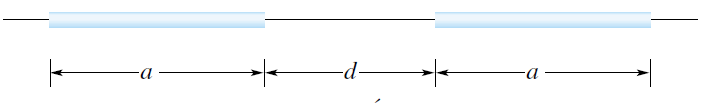 Gravitační síla k sobě přitahuje dvě částice o hmotnostech  a , které se zpočátku nalézaly v klidu ve velké vzdálenosti. Ukažte, že v každém okamžiku je rychlost jedné částice vůči druhé rovna kde  je jejich okamžitá vzdálenost. Návod: Použijte zákon zachování energie a zákon zachování hybnosti.Hráč basebalu dokáže dohodit míč do vzdálenosti 60 m. Určete největší možnou výšku takového hodu.Moment setrvačnostiVypočítejte moment setrvačnosti tenké čtvercové desky o hmotnosti  s hranou o délce  vzhledem k ose kolmé k rovině desky procházející jejím středem. Návod: Předpokládejte, že moment bude mít tvar  kde  je nějaký multiplikativní faktor. Poté jej vyjádřete jako , kde  je moment setrvačnosti čtvercové desky o hraně  vzhledem k ose procházející jejím vrcholem.Vypočítejte moment setrvačnosti prstence vzhledem k ose procházející jeho středem, a ležící v rovině prstence.Řešte úlohu 50C: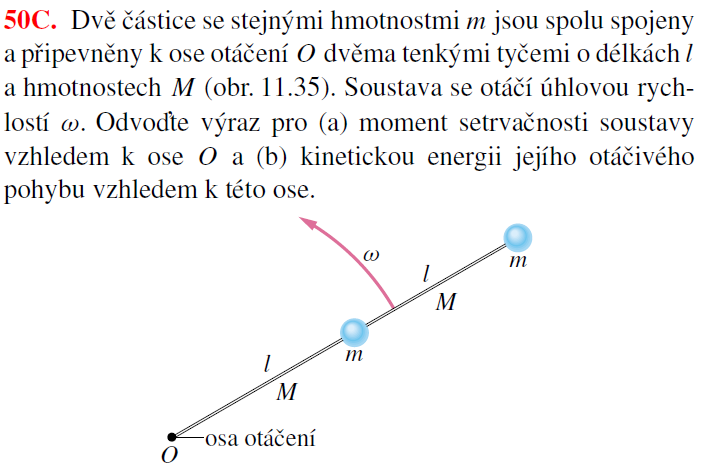 Řešte úlohu 79C: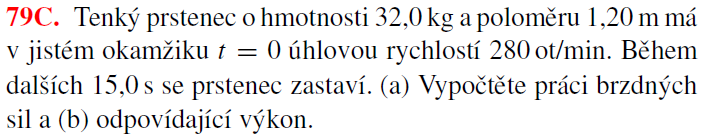 Řešte úlohu 94Ú:Řešte úlohu 93Ú: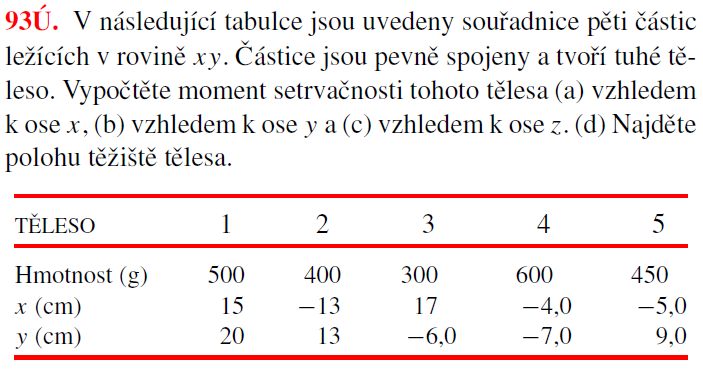 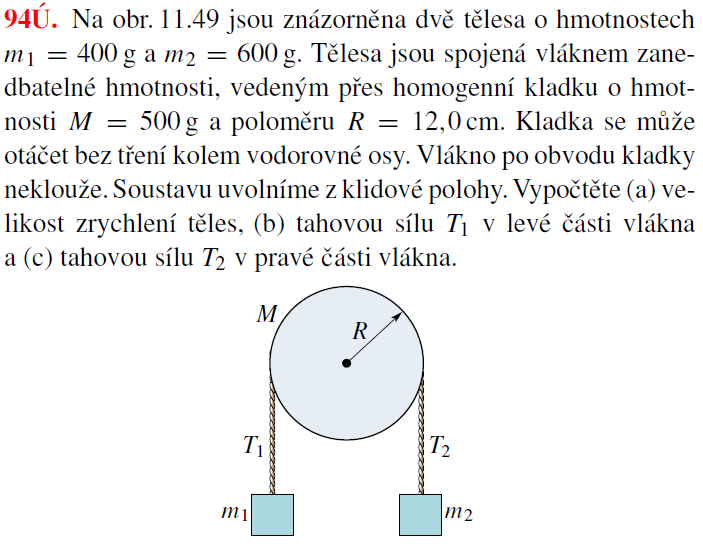 Určete velikost zrychlení tělesa kruhového průřezu (válce, popř. disku) znázorněného na obrázku ve směru nakloněné roviny a velikost třecí síly  .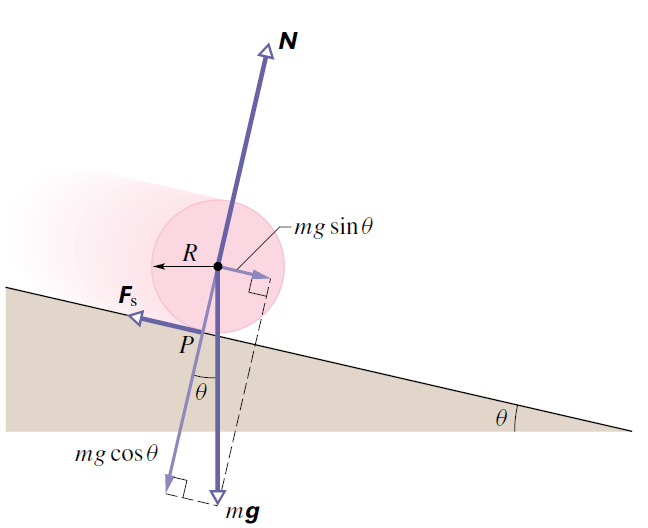 Řešte úlohu 12Ú: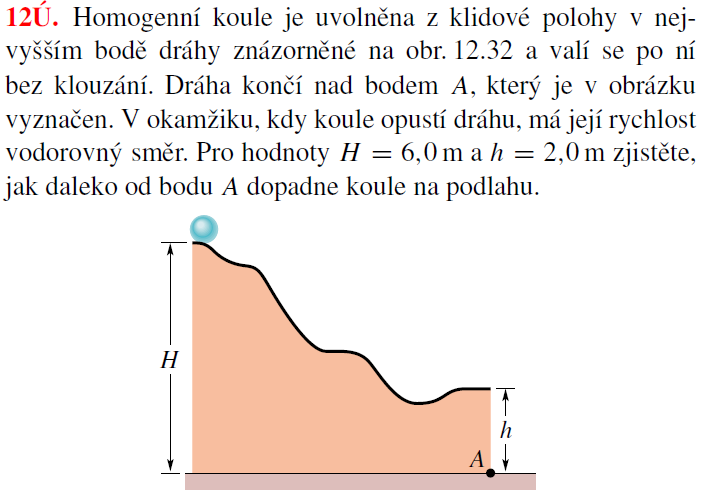 Řešte úlohu 15Ú: 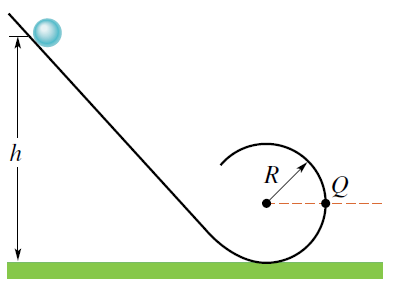 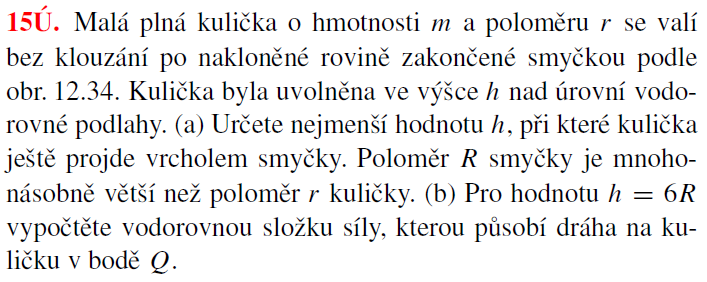 Řešte úlohu 65Ú: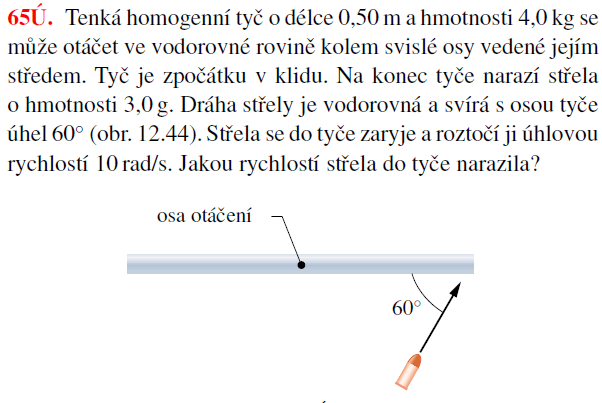 Mechanický oscilátorŘešte úlohu 67C: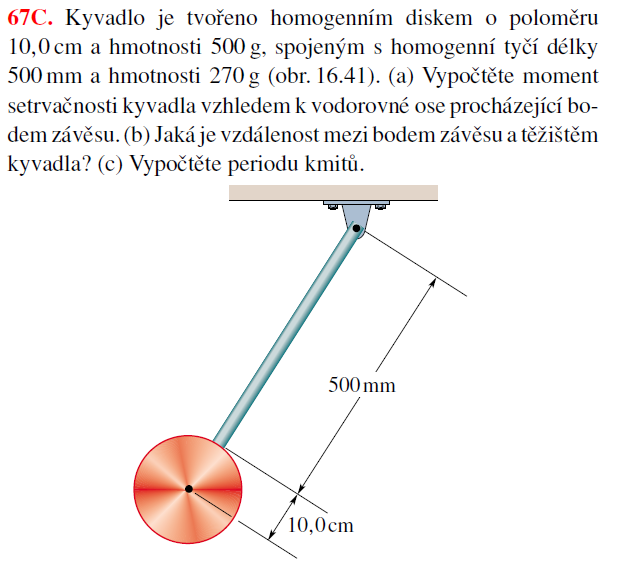 Dvě stejné pružiny jsou jedněmi konci připevněny ke dvěma protilehlým stěnám kvádru hmotnosti m a druhými vetknuty do protilehlých stěn, viz. obr. dole. Kvádr klouže po vodorovné podložce bez tření. Určete vztah pro frekvenci harmonických kmitů kvádru.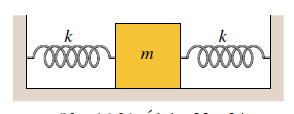 Předpokládejme, že dvě pružiny v předchozí úloze mají různé tuhosti  Napište vztah pro frekvenci f soustavy pomocí frekvencí  kde  popř.  jsou frekvence oscilátorů tvořených kvádrem a pouze pružinou 1, popř. kvádrem a pouze pružinou 2. Harmonický oscilátor je tvořen soustavou stejných sériově propojených pružin o tuhosti k, spojených jedním koncem s kvádrem o hmotnosti m, který klouže bez tření po vodorovné podložce, a druhým koncem ke stěně, viz. obr. Určete vztah pro frekvenci harmonických kmitů kvádru. 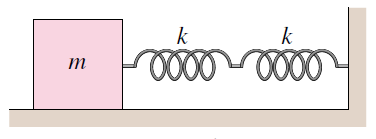 Řešte úlohu 63C: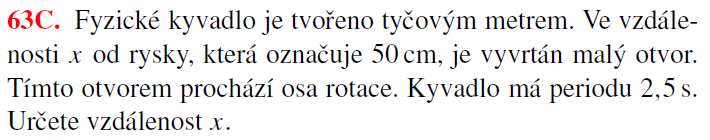 Řešte úlohu 65C: 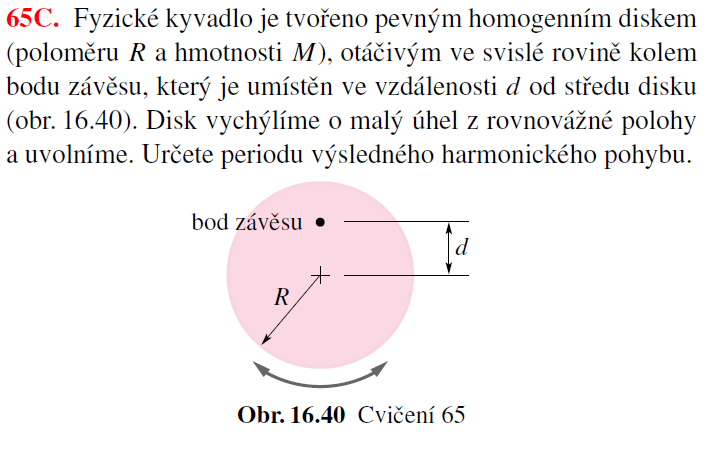 Řešte úlohu 71Ú: 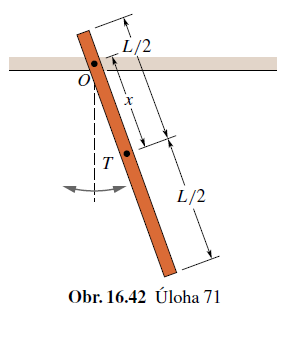 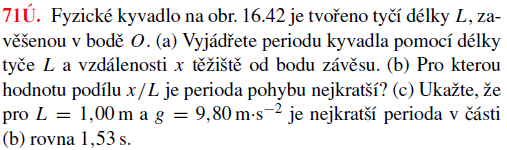 Řešte úlohu 73Ú: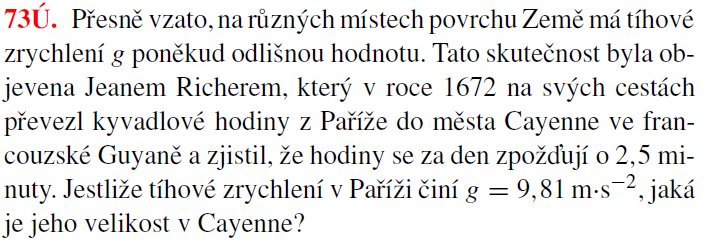 Řešte úlohu 74Ú: 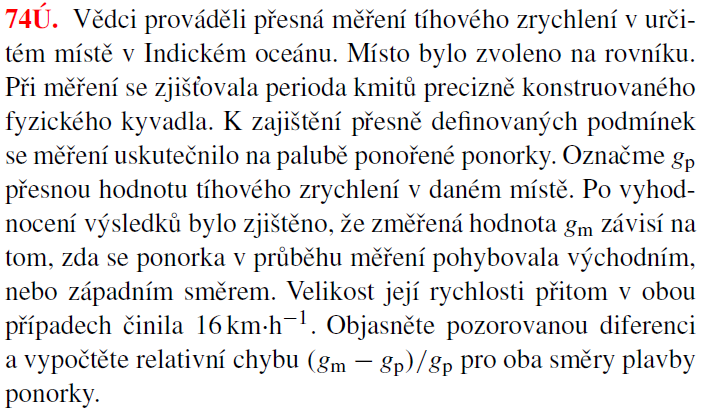 Řešte úlohu 77Ú: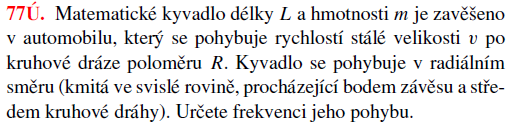 